Восьмий міжнародний студентський фотоконкурс "Гаряча Крига"                                  29 травня – 03 червня 2017 року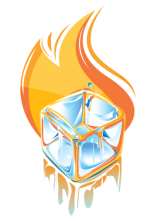     З а я в к а  н а  у ч а с т ьНазва фотороботи/серії фоторобіт:Номінація фотоконкурсу (помітити): "Світ навколо тебе" ___________________	                                               "Творчий пошук"     ___________________	                                               "Fashion-фотографія"__________________	                                               "Вільна тема"            ___________________Опис умов зйомки (задум, цікаві особливості, труднощі процесу зйомки, особливості поведінки об'єкта):ПІБ учасника:    Країна:	Навчальний заклад (повна назва):Адреса навчального закладу:   Контактні дані учасника (телефон, е-mail):Дата заповнення заявки: "____"__________ 2017 року Для кожної фотороботи заявка на участь заповнюється окремо.Оргкомітет Міжнародного студентського фотоконкурсу "Гаряча Крига": КНУТД, кафедра дизайну.Адреса: Україна, 01011, м. Київ, вул. Немировича-Данченка, 2, навч. корпус № 1, каб. 1-0383. Тел.: (044) 256 84 79.Сайт: http://knutd.com.ua/, http://knutd.com.ua/pod-ta-publkats/fests-and-contests/hot-ice/E-mail: kd@knutd.com.ua, garyachakryga@ukr.netАдміністратори Конкурсу: Жиленко Ірина Сергіївна – 067 389 63 73; Потанін Станіслав Євгенійович – 067 509 43 93. 